Аннотация к рабочей программепо химии (ФГОС)Уровень – основное общее образованиеСрок освоения – 2 года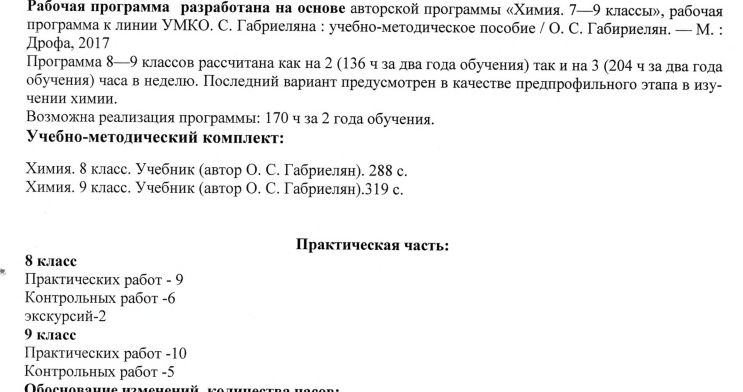 